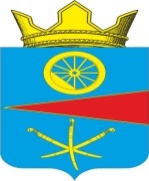 Ростовская областьСобрание депутатов Тацинского сельского поселенияПРОЕКТРешение    __ апреля 2016 года                         № __                                   ст. ТацинскаяВ соответствии с Федеральным законом от 25 декабря 2008 года          № 273-ФЗ «О противодействии коррупции», со статьей 11 Регламента Собрания депутатов Тацинского сельского поселения, Областным законом от 12 мая 2009 года  № 218-ЗС «О противодействии коррупции в Ростовской области», -   Собрание депутатов РЕШИЛО:1. Утвердить Положение о сообщении депутатами Собрания депутатов Тацинского сельского поселения о получении подарка в связи с протокольными мероприятиями, командировками и другими официальными мероприятиями, участие в которых связано с осуществлением ими своих полномочий, его сдаче, оценке, реализации (выкупа) и зачислении средств, вырученных от его реализации согласно приложению к настоящему Решению. 2. Настоящее решение вступает в силу со дня его официального опубликования (обнародования). 3. Контроль за исполнением настоящего решения  возложить на постоянную комиссию по вопросам местного самоуправления, социальным вопросам и охране общественного порядка (Калашников Е.В.).Глава Тацинскогосельского поселения                                                          А.С. Вакулич Приложение 1 к Решению Собрания депутатов Тацинского сельского поселения от ___2016 года № __ «Об утверждении Положения о сообщении депутатами Собрания депутатов Тацинского сельского поселения о получении подарка в связи с протокольными мероприятиями, командировками и другими официальными мероприятиями, участие в которых связано с осуществлением ими своих полномочий, его сдаче, оценке, реализации (выкупа) и зачислении средств, вырученных от его реализации»Положение о сообщении депутатами Собрания депутатов Тацинского сельского поселения о получении подарка в связи с протокольными мероприятиями, командировками и другими официальными мероприятиями, участие в которых связано с осуществлением ими своих полномочий, его сдаче, оценке, реализации (выкупа) и зачислении средств, вырученных от его реализации1. Настоящее Положение определяет правила сообщения депутатами Собрания депутатов Тацинского сельского поселения (далее - депутат) о получении подарка в связи с протокольными мероприятиями, командировками и другими официальными мероприятиями, участие в которых связано с их положением или осуществлением полномочий, правила сдачи и оценки подарка, реализации (выкупа) и зачисления средств, вырученных от его реализации.2. Для целей настоящего Положения используются следующие понятия:1) «подарок, полученный в связи с протокольными мероприятиями, командировками и другими официальными мероприятиями»- подарок, полученный депутатом от физических (юридических) лиц, которые осуществляют дарение исходя из положения одаряемого или осуществления им полномочий, за исключением канцелярских принадлежностей, которые в рамках протокольных мероприятий, служебных командировок и других официальных мероприятий предоставлены каждому участнику указанных мероприятий в целях исполнения им своих служебных (должностных) обязанностей, цветов и ценных подарков, которые вручены в качестве поощрения (награды);2) «получение подарка в связи с протокольными мероприятиями, командировками и другими официальными мероприятиями, участие в которых связано с осуществлением им своих депутатских полномочий - получение депутатом лично или через посредника от физических (юридических) лиц подарка в рамках осуществления деятельности, предусмотренной полномочиями, а также в связи с осуществлением полномочий в случаях, установленных федеральными законами и иными нормативными актами, определяющими особенности правового положения и специфику деятельности указанных лиц.3. Депутат не вправе получать подарки от физических (юридических) лиц в связи с их положением или осуществлением ими полномочий, за исключением подарков, полученных в связи с протокольными мероприятиями, командировками и другими официальными мероприятиями, участие в которых связано с осуществлением полномочий.4. Депутат в соответствии с настоящим Положением обязан уведомлять обо всех случаях получения подарка в связи с протокольными мероприятиями, командировками и другими официальными мероприятиями, участие в которых связано с осуществлением им своих депутатских полномочий, в постоянную комиссию по вопросам соблюдения регламента, требований депутатской этики и урегулированию конфликта интересов Собрания депутатов Тацинского сельского поселения (далее – Комиссия).5. Уведомление о получении подарка в связи с протокольными мероприятиями, командировками и другими официальными мероприятиями, участие в которых связано с осуществлением им своих депутатских полномочий (далее - уведомление), составленное согласно приложению 1 к настоящему Положению, представляется не позднее 3 рабочих дней со дня получения подарка в Комиссию. К уведомлению прилагаются документы (при их наличии), подтверждающие стоимость подарка (кассовый чек, товарный чек, иной документ об оплате (приобретении) подарка).В случае если подарок получен во время командировки, уведомление представляется не позднее 3 рабочих дней со дня возвращения депутата, получившего подарок, из командировки.При невозможности подачи уведомления в сроки, указанные в абзацах первом и третьем настоящего пункта, по причине, не зависящей от депутата оно представляется не позднее следующего дня после ее устранения.6. Уведомление составляется в 2 экземплярах, один из которых возвращается депутату, представившему уведомление, с отметкой о регистрации, другой экземпляр направляется в Комиссию.7. Подарок, стоимость которого подтверждается документами и превышает 3 тыс. рублей либо стоимость депутату неизвестна, сдается в Комиссию на хранение по акту приема-передачи согласно приложению 2 к настоящему Положению не позднее 5 рабочих дней со дня регистрации уведомления в соответствующем журнале регистрации согласно приложению 3 к настоящему Положению.Акты приема-передачи регистрируются в журнале учета актов приема-передачи подарков, который ведется по форме согласно приложению 4 к настоящему Положению.8. Подарок, полученный депутатом, независимо от его стоимости, подлежит передаче на хранение в порядке, предусмотренном пунктом 7 настоящего Положения.9. До передачи подарка по акту приема-передачи ответственность в соответствии с законодательством Российской Федерации за утрату или повреждение подарка несет депутат, получивший подарок.10. В целях принятия к бухгалтерскому учету подарка в порядке, установленном законодательством Российской Федерации, определение его стоимости проводится на основе рыночной цены, действующей на дату принятия к учету подарка, или цены на аналогичную материальную ценность в сопоставимых условиях. Сведения о рыночной цене подтверждаются документально, а при невозможности документального подтверждения - экспертным путем. Подарок возвращается сдавшему его депутату по акту приема-передачи в случае, если его стоимость не превышает 3 тыс. рублей. Подарок, стоимость которого превышает 3 тыс. рублей, принимается к бухгалтерскому учету.11. Комиссия обеспечивает подготовку документов, необходимых для учета подарка, стоимость которого превышает 3 тыс. рублей, в реестре муниципальной собственности муниципального образования «Тацинское сельское поселение».12. Депутат, сдавший подарок, может его выкупить, направив соответствующее заявление по форме согласно приложению 5 к настоящему Положению не позднее двух месяцев со дня сдачи подарка.13. Комиссия в течение 3 месяцев со дня поступления заявления, указанного в пункте 12 настоящего Положения, организует оценку стоимости подарка для реализации (выкупа) и уведомляет в письменной форме депутата, подавшего заявление, о результатах оценки, после чего в течение месяца заявитель может отказаться от выкупа или выкупить подарок по установленной в результате оценки стоимости.Оценка стоимости подарка для реализации (выкупа) осуществляется субъектами оценочной деятельности в соответствии с законодательством Российской Федерации об оценочной деятельности.14. Подарок, в отношении которого не поступило заявление, указанное в пункте 12 настоящего Положения, может использоваться Собранием депутатов Тацинского сельского поселения  с учетом заключения Комиссии о целесообразности  использования  подарка для обеспечения своей деятельности.15. В случае нецелесообразности использования подарка Комиссией принимается решение о реализации подарка в установленном порядке.16. В случае если подарок не выкуплен или не реализован, Комиссией принимается решение о повторной реализации подарка либо о его безвозмездной передаче на баланс благотворительной организации, либо о его уничтожении в соответствии с законодательством Российской Федерации.17. Средства, вырученные от реализации (выкупа) подарка, зачисляются в доход бюджета Тацинского сельского поселения в порядке, установленном бюджетным законодательством Российской Федерации.(Ф.И.О.)УВЕДОМЛЕНИЕо получении подаркаот «___» ___________ 20___ года	Извещаю о получении «____» ___________ 20____ года подарка (ов) в связи с________________________________________________________________________________________________________________________________(наименование протокольного мероприятия, командировки, другого официального мероприятия, место и дата проведения)* Заполняется при наличии документов, подтверждающих стоимость подарка.Приложение: _________________________________________ на ____ листах.                                                 (наименование документа)Лицо, представившееуведомление      __________   __________________  «___» _______ 20___ года(подпись)       (расшифровка подписи)Лицо, принявшее уведомление       __________   _____________ «___»_______ 20___ года                                                        (подпись)       (расшифровка подписи)Регистрационный номер в журнале учета уведомлений о получении подарка__________     «___» _______ 20___ года(Ф.И.О.)Акт приема-передачи подарка № ___ст. Тацинская                                                                               «___» ___________ 20___ года_____________________________________________________________(Ф.И.О.)__________________________________________________________________передает, а постоянная комиссия постоянную комиссию по вопросам соблюдения регламента, требований депутатской этики и урегулированию конфликта интересов Собрания депутатов Тацинского сельского поселения в лице ее председателя (заместителя председателя) ____________________________________________________________                                                                                         (Ф.И.О.)принимает следующие подарки:* Заполняется при наличии документов, подтверждающих стоимость подарка.Приложение: _________________________________________ на ____ листах.                                                 (наименование документа)Сдал      __________   __________________  «___» _______ 20___ года                     (подпись)       (расшифровка подписи)Принял __________   __________________  «___» _______ 20___ года                     (подпись)       (расшифровка подписи)Регистрационный номер в журнале учета актов приема-передачи подарков __________ «___» _______ 20___ годаЖурнал учета уведомлений о получении подаркаЖурнал учета актов приема-передачи подарковЗАЯВЛЕНИЕо выкупе подарка	 «____» ___________ 20____ года в связи с ________________________ __________________________________________________________________(наименование протокольного мероприятия, командировки, другого официального мероприятия, место и дата проведения)мной получен(ы) подарок(рки) __________________________________________________________________(наименование подарка (ов)о чем свидетельствует уведомление о получении подарка __________________________________________________________________(регистрационный номер, дата)Прошу разрешить мне выкупить подарок(рки) по установленной в результате оценки стоимости (______________________________________________) в размере(реквизиты отчета об оценке подарка)__________ рублей (_________________________________________)(сумма прописью)«____» ____________ 20____года       ______________       ________________(подпись) (расшифровка подписи)Об утверждении Положения о сообщении депутатами Собрания депутатов Тацинского сельского поселения о получении подарка в связи с протокольными мероприятиями, командировками и другими официальными мероприятиями, участие в которых связано с осуществлением ими своих полномочий, его сдаче, оценке, реализации (выкупа) и зачислении средств, вырученных от его реализацииПриложение 1 к Положению о сообщении депутатами Собрания депутатов Тацинского сельского поселения о получении подарка в связи с протокольными мероприятиями, командировками и другими официальными мероприятиями, участие в которых связано с осуществлением ими своих полномочий, его сдаче, оценке, реализации (выкупа) и зачислении средств, вырученных от его реализацииВ постоянную комиссию по вопросам соблюдения регламента, требований депутатской этики и урегулированию конфликта интересов Собрания депутатов Тацинского сельского поселенияот депутата Собрания депутатов Тацинского сельского поселения____________________________________________________№п/пНаименование подаркаХарактеристика подарка, его описаниеКоличество предметовСтоимость в рублях*123451.2.3.ИтогоИтогоИтогоИтогоИтогоПриложение 2 к Положению о сообщении депутатами Собрания депутатов Тацинского сельского поселения о получении подарка в связи с протокольными мероприятиями, командировками и другими официальными мероприятиями, участие в которых связано с осуществлением ими своих полномочий, его сдаче, оценке, реализации (выкупа) и зачислении средств, вырученных от его реализацииВ постоянную комиссию по вопросам соблюдения регламента, требований депутатской этики и урегулированию конфликта интересов Собрания депутатов Тацинского сельского поселенияот депутата Собрания депутатов Тацинского сельского поселения_____________________________________________________№п/пНаименование подаркаХарактеристика подарка, его описаниеКоличество предметовСтоимость в рублях*123451.2.3.ИтогоИтогоИтогоИтогоИтогоПриложение 3 к Положению о сообщении депутатами Собрания депутатов Тацинского сельского поселения о получении подарка в связи с протокольными мероприятиями, командировками и другими официальными мероприятиями, участие в которых связано с осуществлением ими своих полномочий, его сдаче, оценке, реализации (выкупа) и зачислении средств, вырученных от его реализации№ регистрации уведомленияп/пДата регистрации уведомленияФ.И.О.,депутата,подавшегоуведомлениеПримечаниеПодпись лица,принявшегоуведомление,его должность1.2.3.Приложение 4 к Положению о сообщении депутатами Собрания депутатов Тацинского сельского поселения о получении подарка в связи с протокольными мероприятиями, командировками и другими официальными мероприятиями, участие в которых связано с осуществлением ими своих полномочий, его сдаче, оценке, реализации (выкупа) и зачислении средств, вырученных от его реализации№ п/пДата Наименование подаркаФ.И.О. депутата,сдавшего подарокПодпись депутата,сдавшего подарокФ.И.О. лица,принявшего подарокПодпись лица,принявшего подарок1.2.3.Приложение 5 к Положению о сообщении депутатами Собрания депутатов Тацинского сельского поселения о получении подарка в связи с протокольными мероприятиями, командировками и другими официальными мероприятиями, участие в которых связано с осуществлением ими своих полномочий, его сдаче, оценке, реализации (выкупа) и зачислении средств, вырученных от его реализации(Ф.И.О.)